Предмет6А6Б6ВобществознаниеСоставить синквейны со словами счастье, жизненный успехбиология§ 14,15 повторение; задание от учителя на платформе учи.ру; решить ВПР по ссылке и прислать результатистория​§5 читать, ответить на вопросы к параграфу 3, 4 стр.48 (письменно)Русский языкизучить параграф 106 в теории, выучить правило на стр 159 в практике , упр 430 (устно), 433 ( все задания письменно), 431 (письменно) или работа на учи.руизучить параграф 106 в теории, выучить правило на стр 159 в практике , упр 430 (устно), 433 ( все задания письменно), 431 (письменно) или работа на учи.рулитератураписьменный ответ на вопросы 1 )  Как вы  считаете, почему именно Вирджиния должна была помочь привидению? 2)  Что необычного вы можете отметить в данном произведении? За счет чего автору удалось произвести должный эффект неожиданности на читателя?математика​​с. 137 п. 24 прочитать, выучить формулы, с. 141 № 867622 (1 стр), 623 (1 стр), 624 (1 стр), учи.ру​​с. 137 п. 24 прочитать, выучить формулы, с. 141 № 867для Саши Зубовой ​с. 118 № 475Немецкий язык (Сафьянова)стр 42 упр 4 ( составить диалог и прочитать голосовым сообщением)Немецкий язык (Красикова)с.39 упр.11, 12Английский язык (Русакова)повторить "Прошедшее простое время", выполнить задания на карточках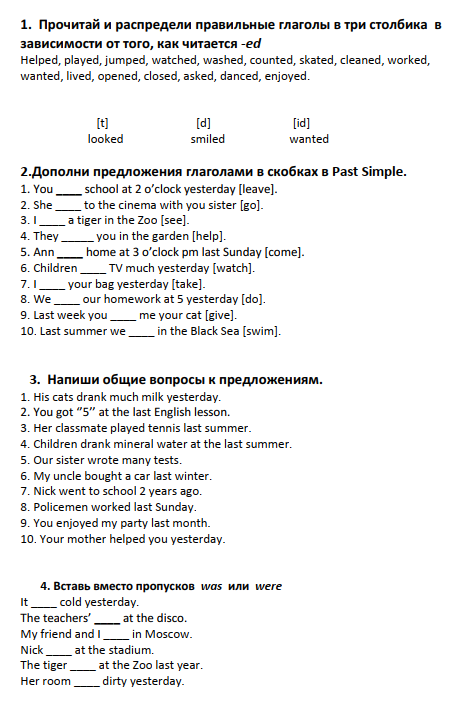 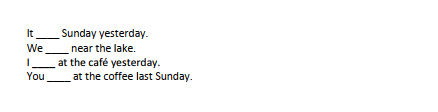 повторить "Прошедшее простое время", выполнить задания на карточках